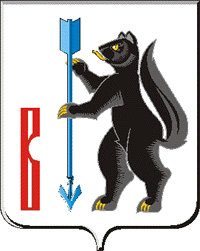 АДМИНИСТРАЦИЯГОРОДСКОГО ОКРУГА ВЕРХОТУРСКИЙ П О С Т А Н О В Л Е Н И Еот 26.06.2018г. № 550г. ВерхотурьеО внесении изменений в Административный регламент исполнения муниципальной функции осуществления муниципального контроляза соблюдением законодательства в области розничной продажи алкогольной продукции на территории городского округа Верхотурский, утвержденный постановлением Администрации городского округа Верхотурский от 30.08.2016г. № 737 «Об утверждении административного регламента исполнения муниципальной функции осуществления муниципального контроля за соблюдением законодательства в области розничной продажи алкогольной продукции на территории городского округа Верхотурский»В соответствии с Федеральным законом от 06 октября 2003 года № 131-ФЗ «Об общих принципах организации местного самоуправления в Российской Федерации», рекомендациями Департамента государственного жилищного и строительного надзора Свердловской области от 07.05.2018 № 29-01-81/11399, руководствуясь Уставом городского округа Верхотурский,ПОСТАНОВЛЯЮ:	1.Внести в Административный регламент исполнения муниципальной функции осуществления муниципального контроля за соблюдением законодательства в области розничной продажи алкогольной продукции на территории городского округа Верхотурский, утвержденный постановлением Администрации городского округа Верхотурский от 30.08.2016г. № 737 «Об утверждении административного регламента исполнения муниципальной функции осуществления муниципального контроля за соблюдением законодательства в области розничной продажи алкогольной продукции на территории городского округа Верхотурский» (далее – Регламент), следующие изменения:	в абзаце 11 подпункта 3.3.11 пункта 3.3 Раздела 3 Регламента слова «…не позднее чем в течение трех рабочих дней…» заменить словами «…не позднее чем за три рабочих дня…».	2.Комитету экономики и планирования Администрации городского округа Верхотурский (Мамаева Н.В.) внести измененные сведения о муниципальной функции в реестр государственных услуг Свердловской области.	3.Опубликовать настоящее постановление в информационном бюллетене «Верхотурская неделя» и разместить на официальном сайте городского округа Верхотурский.	4.Контроль исполнения настоящего постановления оставляю за собой.Главагородского округа Верхотурский 						   А.Г. Лиханов 